Contre le mépris et le déni de démocratie 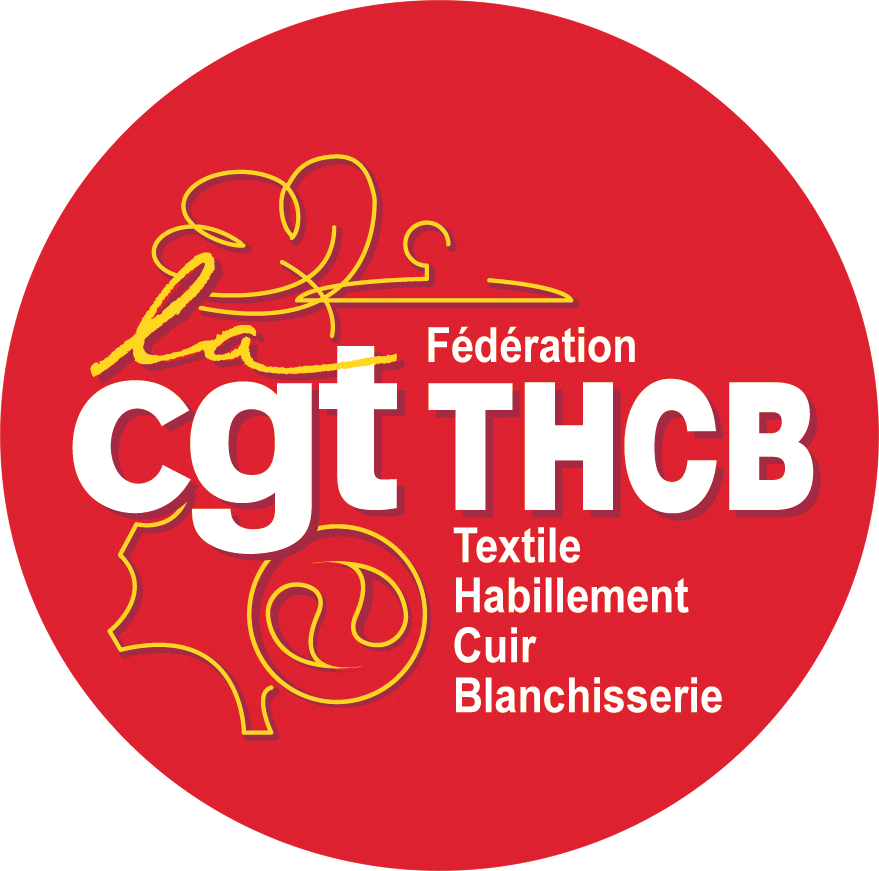 Le 6 juin, toutes et tous en grève 
et en manifestation pour gagner :le retrait de leur réforme des retraites
des avancées sociales pour les salarié.es !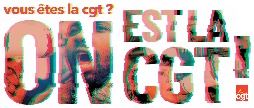 Si leur réforme passe c’est 2 ans fermes pour tout le monde : 2 ans de plus au travail, les années les plus dures, 2 ans de moins à la retraite, les années les meilleures. C’est aussi la réduction des pensions, avec des carrières incomplètes. Dès septembre, pour tout le monde, même pour ceux qui devaient partir cette année et pareil pour les « carrières longues », c’est 2 ans de plus et de suite.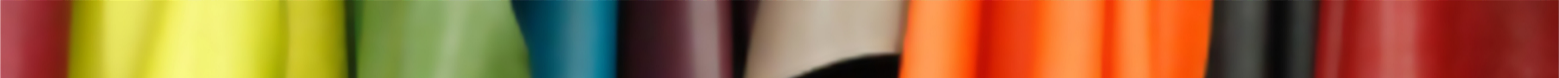 Ce projet porté par le Gouvernement et le Medef est injuste, injustifié et brutal : tout l’effort repose sur les salarié.es. 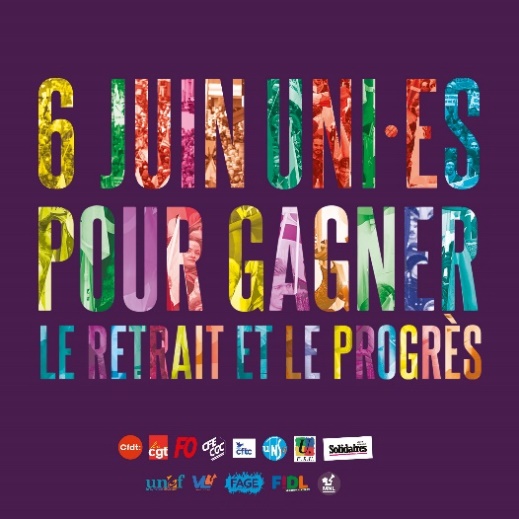 Tout le monde l’a bien compris : l’ensemble des organisations syndicales, la quasi-totalité de la population et la majorité du Parlement sont contre. C’est donc dans un déni total de démocratie que l’exécutif a choisi de passer en force, par le « 49-3 », restant sourd aux millions de grévistes et de manifestant.es et refusant de soumettre leur texte au vote des députés.
Le Gouvernement et Emmanuel Macron ne peuvent pas gouverner contre la population !Pour que leur réforme ne passe pas, la mobilisation continue : nos grèves et manifestations ont empêché que cette loi passe comme une lettre à la poste. Le 6 juin maintenons la pression pour nos revendications et gagnons le vote à l’assemblée pour le retrait !Débloquons la situation et faisons retirer cette réforme que personne ne veut, sauf le patronat qui refuse à chaque fois d’être mis à contribution. Pour nos salaires, nos conditions de travail et nos retraites ça ne peut pas toujours être les mêmes qui trinquent. La moindre des choses dans une démocratie c’est qu’une telle réforme qui touche aussi profondément nos vies soit votée par les députés. C’est en ce sens que la proposition de loi déposée à l’Assemblée afin d’abroger la réforme doit être votée le 8 juin. Pour préparer le 6 juin et gagner le vote : interpellons nos députés sur le site internet jusquauretrait.fr C’est grâce à notre mobilisation que le Gouvernement est en minorité, c’est grâce à notre mobilisation qu’il va devoir retirer sa loi : l’urgence c’est d’augmenter les salaires, pas l’âge de la retraite !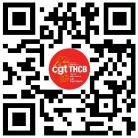 